Invitasjon				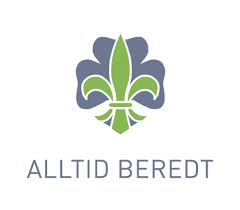 til leir og kretskonkurranse for bever og flokkspeidere i Østre Østfold krets 2014Leiren skal være på Ytterbøl, 30.05 – 01.06				SMÅSPEIDERLEIR 2014SAMMEN KNYTTER VI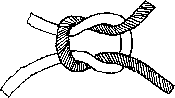 VENNSKAPInnrykk fredag fra kl 15.00, aktiviteter på lørdag og kretskonkurranse på søndag. Engangsgriller og bål er ikke lov. Tønnegrill opp fra bakken er lov. Husk brannslukkingsapparat og vannbøtte.Det er mulig å grille på ferdig tente griller fra 17.00.Prisen for leiren er kr. 200,- for bever og flokkspeidere. (kr 30,- for hver speider som kun skal delta på kretskonkurransen). Gratis for ledere. Dette er for leie av leirstedet, leir merke, t-skjorte, aktiviteter og kretskonkurranse.Kontingenten betales samlet inn på kretsens konto: 1090.24.66970Alle gruppene må merke innbetalingen med leirens navn, gruppas navn, antall deltagere på leir, og eventuelt antall kun for kretskonkurransen.Gruppene sørger selv for egen mat og transport til leirområdet. Gruppene får tildelt leirområde på plassen i mellom hyttene og hovedhuset. Det blir tilgang til drikkevann og det er tilgang til sanitæranlegg. Det er begrenset med parkeringsplasser så prøv og minimer antall biler. Det går an å kjøre rundt leirområdet, så det er gode muligheter for avlessing.I år er temaet å knytte vennskap og samarbeid. Hensikten er at ledere og speidere skal bli bedre kjent. Derav gruppebidrag.  Det er avsatt god tid til mat, dette fordi vi ønsker at speiderne skal delta med matlaging og rydding etter mat. (Dette skjer ved større leirer.) Vi ønsker også en viss ro over leiren, det trenger ikke skje noe hele tiden, la nye vennskap vokse på tvers av gruppene.Dersom det er behov for særlig overnatting innendørs er det mulig for et begrenset antall ledere. Si i fra om dette ved påmelding. Lag til kretskonkurransen er min. 3 og maks 7 bever eller flokk speidere. På kretstinget 09. 02. 2014 ble det vedtatt at - maks 1/3 av patruljen kan bestå av 5.klasse småspeidereBevere som stiller deltar i konkurransen og bedømmes for seg. Den samlede poengsummen pr. flokk/koloni blir fordelt på antall påmeldte lag i flokken/kolonien.Det skal være to postmannskap per påmeldte lag. For mer informasjon, se de vedlagte statuttene.Aldersgrense for deltagelse på leiren er fylte 6 år.Påmelding må inneholde:Antall bevere med medlemsnummerAntall flokkspeidere med medlemsnummerAntall ledere med medlemsnummerAntall lag til kretskonkurransenAntall teltPostmannskap med navnAntall patruljerKontaktperson med navn, adresse, tlf, mob og mailadresseGruppebidragStørrelse på t-skjortene, småspeidere, bevere og ledere. (130:6-8 år, 150: 8-10 år, 170: 12-14 år, S, M, L, XL, XXL, XXXL, XXXXL)Har dere ledere med utvidet førstehjelpskunnskaper? Gi oss beskjed om dette.Spørsmål vedrørende leir og påmelding rettes til:	Anette Tefre, mob: 918 61 349 eller	netti2379@hotmail.com / flokk@ook.noSpørsmål vedrørende kretskonkurranse kan rettes til:Hilde Konttinen, mob 90196074 eller hilkon@ostfolfk.no eller Anette TefrePåmelding innen 01.05.2014 til Anette Tefre (etter 04.05.2014 vil det ikke bli mulig å melde seg på) 	netti2379@hotmail.com  / flokk@ook.noSjekk også ut facebook siden småspeiderledere i ØØKTids plan 2014Fredag:	15.00			Innsjekk	15.00			Bygging av leir	20.00			Leirbål	21.30			Ledermøte	22.00			Rosignal	23.00			Ro i leirenLørdag:	07.00			Revelje	07.30			Revelje med musikk	08.00			Felles flaggheis	08.30			Frokost	10.00-11.00		1. Aktivitet	11.30-12.30		2. Aktivitet	13.00-14.00		Lunsj	14.30-15.30		3. Aktivitet	16.00-17.00		4. Aktivitet	18.00-19.00		Middag	20.00-21.00		Leirbål	21.30			Ledermøte	22.00			Rosignal	23.00			Ro i leirenSøndag:	07.00			Revelje	07.30			Revelje med musikk	08.00			Flaggheis	09.00			Frokost	09.30			Postmannskaps møte	10.30			Oppstilling til kretskonkurranse	11.00			Avmarsj	11.30			Start av kretskonkurranse	13.00			Avslutte kretskonkurranse	14.30			Premieutdeling og avslutning	15.00			Vel hjemSTATUTTER FOR KRETSKONKURRANSE FOR FLOKKEN OG BEVERKOLONIENKretskonkurransen for bever 7 småspeidere arrangeres hvert år en helg i siste halvdel av mai. Kretsstyret ved ombudet er ansvarlig for konkurransen.Maks syv, minimum tre bever/småspeidere pr. påmeldte lag.Hvert lag stiller med to postmannskap hver. Postmannskap fra forskjellige grupper. Dersom noen grupper har vansker med å stille som postmannskap kontaktes ombudet i hvert enkelt tilfelle. Hvis grupper stiller med speidere som postmannskap skal disse være vandrere eller eldre, minst ett postmannskap skal være 16 år eller eldre og være ansvarlig for posten.Betaling skal skje ved påmelding. Påmeldingen er bindende. Alle speidere som deltar i konkurransen skal være innmeldt i NSF`s medlemssystem.Prisen for deltagelse fastsettes pr. lag i henhold til konkurransens budsjett.Kretskonkurransen skal ha poster tilsvarende antall påmeldte lag. Postene skal lages eller godkjennes av ombudet. Maks poengsum pr. post er 10 poeng. Maks tid pr. post er fem minutter. Dersom laget er ferdig før tiden er ute, må de vente på posten til tiden er ute. Den samlede poengsummen pr. flokk blir fordelt på antall påmeldte lag i flokken.Bevere deltar i egen klasse, og bedømmes og gis poeng på lik linje med småspeiderne.Det skal foreligge budsjett to mnd. før konkurransen. Arrangementet skal ikke gi overskudd ved budsjettering. Det skal regnes 10 pst. Sikkerhetsmargin. Budsjettet sendes kretskontoret og ombudet.Det skal fremlegges regnskap innen en måned etter konkurransen. Originalbilag skal følge regnskapet. Eventuelle overskudd tilfaller kretsen, og eventuelle underskudd dekkes av kretsen. Regnskapet sendes kretskontoret.Dersom teknisk arrangør ønsker kiosksalg eller lignende meldes dette ifra på forhånd til ombudet. Overskuddet fra dette salget tilfaller teknisk arrangør. Eventuelle underskudd dekkes av teknisk arrangør.Det skal leveres skriftlig rapport fra konkurransen. Rapporten sendes kretskontoret sammen med regnskap, innen en måned etter konkurransen.Kretsting 6. februar 2011Maks 1/3 av patruljen kan bestå av 5.klasse småspeidere.Kretsting 9. februar 2014STATUTTER FOR KRETSLEIR FOR FLOKKEN OG BEVERKOLONIENKretsleir for flokken arrangeres hvert år en helg i siste halvdel av mai, sammen med kretskonkurransen. Kretsstyret ved ombudet er ansvarlig for at det blir leir. Ombudet arbeider sammen med gruppen som har det tekniske ansvaret. Teknisk arrangør har ansvaret for gjennomføringen av leir/aktiviteter og vil med dette sette sitt særpreg for leiren.Betalingen skal skje ved påmelding. Påmelding er bindende. Alle bevere og småspeidere som deltar på leir skal være innmeldt i NSF`s medlemssystem.Leirkontingenten tilbakebetales kun ved fremleggelse av legeattest, senest innen to uker etter leiren. Legeattesten sendes kretskontoret.Prisen for deltagelse fastsettes pr. deltager i henhold til leirens budsjett.Ledere betaler for overnatting og evt mat dersom dette holdes av arrangøren.Det skal foreligge budsjett to mnd. før leiren. Arrangementet skal ikke gi overskudd ved budsjettering. Det skal regnes 10 pst sikkerhetsmargin. Budsjettet sendes kretskontoret og ombudet.Det skal fremlegges regnskap innen en måned etter leiren. Originalbilag skal følge regnskapet. Eventuelle overskudd tilfaller kretsen, og eventuelle underskudd dekkes av kretsen. Regnskapet sendes kretskontoret.Dersom teknisk arrangør ønsker kiosksalg eller lignende meldes dette ifra på forhånd til ombudet og må komme tydelig frem på innbydelse/informasjon om leiren. Overskudd fra dette salget tilfaller teknisk arrangør. Eventuelle underskudd dekkes av teknisk arrangør.Det skal leveres skriftlig rapport fra leiren. Rapporten sendes kretskontoret sammen med regnskap, innen en måned etter leiren.Aldersgrense for deltagelse på leiren blir i henhold til NSFs aldersbestemmelser.Kretsting 6. februar 2011